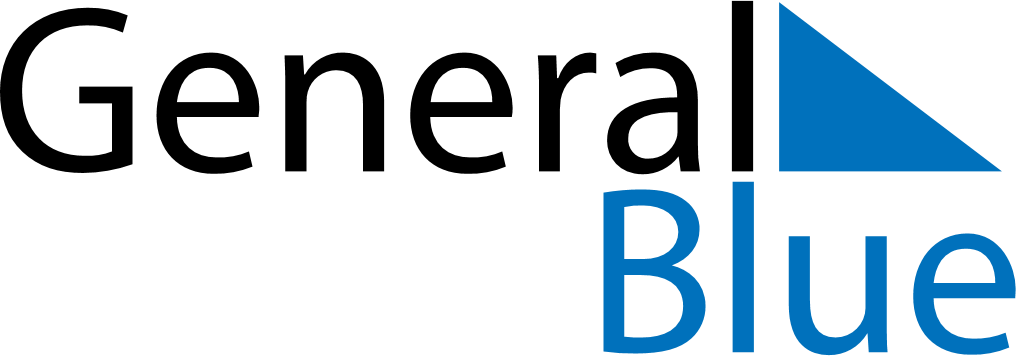 2019 – Q2Costa Rica  2019 – Q2Costa Rica  2019 – Q2Costa Rica  2019 – Q2Costa Rica  2019 – Q2Costa Rica  AprilAprilAprilAprilAprilAprilAprilSundayMondayTuesdayWednesdayThursdayFridaySaturday123456789101112131415161718192021222324252627282930MayMayMayMayMayMayMaySundayMondayTuesdayWednesdayThursdayFridaySaturday12345678910111213141516171819202122232425262728293031JuneJuneJuneJuneJuneJuneJuneSundayMondayTuesdayWednesdayThursdayFridaySaturday123456789101112131415161718192021222324252627282930Apr 11: Gesta Heroica de Juan SantamaríaApr 18: Maundy ThursdayApr 19: Good FridayApr 21: Easter SundayMay 1: Labour Day